Основной государственный экзамен – 2022 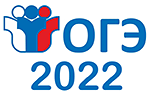 Основной государственный экзамен и Итоговое собеседование по русскому языку (демоверсия) https://fipi.ru/oge/demoversii-specifikacii-kodifikatory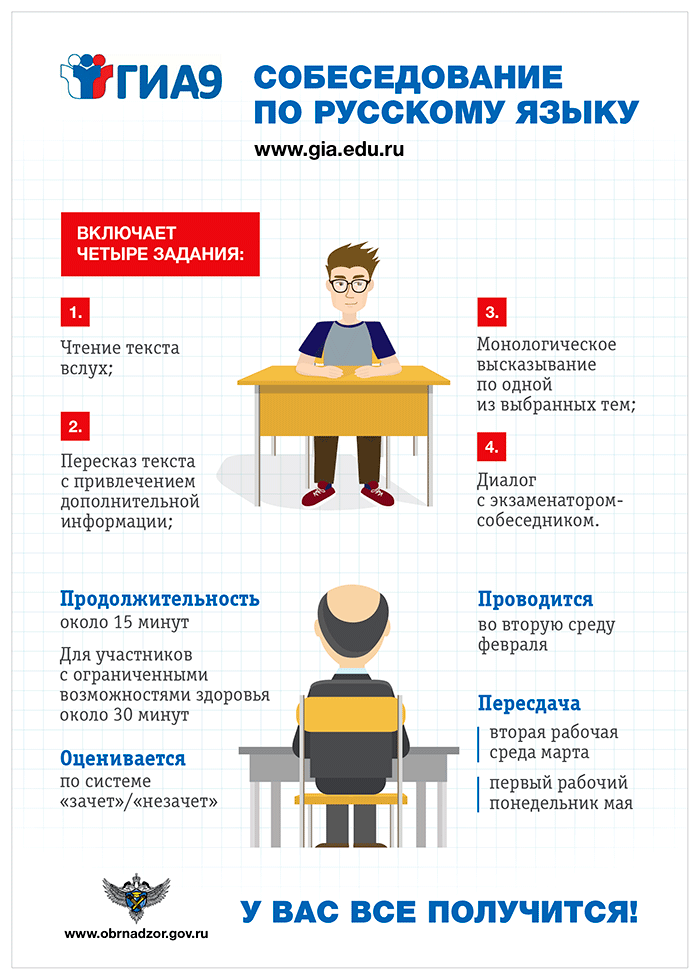 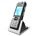 Телефон горячей линии ОГЭ - 2022Старший эксперт отдела образования управления образования администрации Сергиево-Посадского городского округа
Кабанова Анастасия Дмитриевна, тел. 8(496)547-30-74      Телефон координатора  ОГЭ – 2022 ГБОУ МО СП ФМЛ Заместитель директора по УВР  ГБОУ МО СП ФМЛ 
Четайкина Галина Федоровна, тел. 8(496)540-45-48 Итоговое собеседование по русскому языку
  Итоговое собеседование по русскому языку является одним из условий допуска к ГИА-9.

     Расписание проведения итогового собеседования по русскому языку в 2021/22 учебном году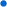 
Итоговое собеседование по русскому языку проводится во вторую среду февраля. В дополнительные сроки в текущем учебном году (во вторую рабочую среду марта и первый рабочий понедельник мая) повторно допускаются к итоговому собеседованию по русскому языку участники, получившие «незачет», не явившиеся по уважительным причинам, а также участники, которые не смогли завершить итоговое собеседование по русскому языку по уважительным причинам (болезнь или иные обстоятельства), подтвержденным документально.   О сроках и местах подачи заявлений на прохождение государственной итоговой аттестации (ГИА) по учебным предметам в 2022 году
   Управление образования администрации Сергиево-Посадского городского округа в целях подготовки к проведению государственной итоговой аттестации по образовательным программам основного общего образования в 2022 году разъясняет следующее.
   В соответствии с Порядком проведения государственной итоговой аттестации по образовательным программам основного общего образования, утвержденным приказом Минпросвещения России и Рособрнадзора от 07.11.2018 №189/1513, заявления на участие в ГИА в 2022 году подаются обучающимися в образовательное учреждение до 1 марта (включительно) 2022 года.